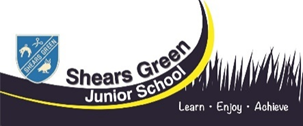 How we teach History at Shears Green Junior SchoolWhat should a history session look like?60 minute session, once a week.Planning should be flexible to allow for adaptations; however, it should have a clear structure.Initial lessons for each new topic should begin with showing the class’ individual history learning ppt and time line.  This will provide a re-cap of previous learning and vocabulary.The final session will consist of a whole class re-cap and the ‘key knowledge’ and ‘how we learned’ slide completed.  These should be printed for each book.Please remember a session should be:Task clearly explained.Interactive and engaging.Challenging but achievable.